春の野草探し3月になりました。春の野草が花を咲かせ，虫たちも動き始める時期です。皆さんも講演や野原に出かけ，春の野草を探してみましょう。いくつの野草を見つけることができるでしょうか。○見つけたら【　　】に〇をつけましょう。○その他にもたくさんの野草を見つけてみましょう。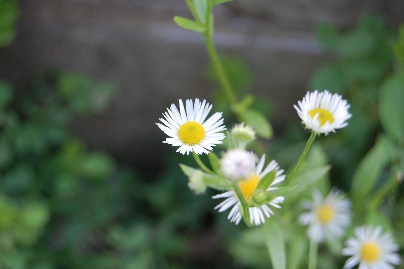 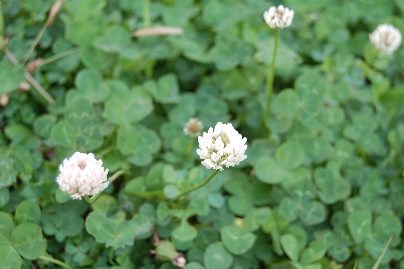 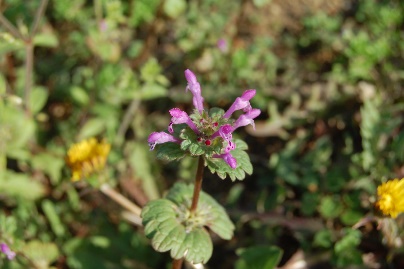 ハルジオン【　　　　　　　　　】シロツメクサ【　　　　　　　　　】ホトケノザ【　　　　　　　　　】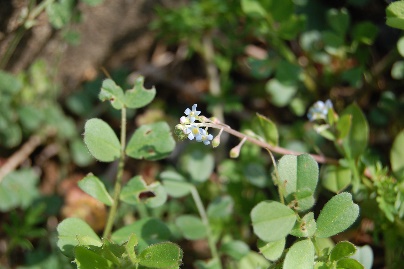 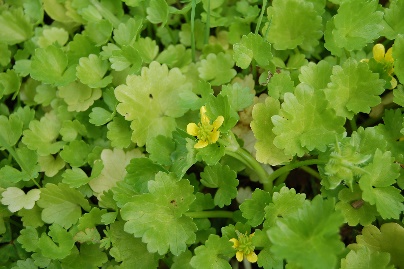 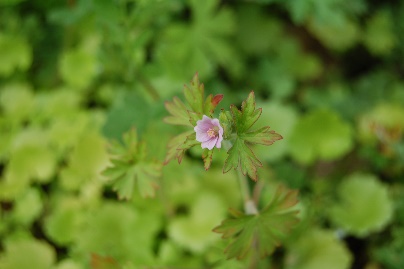 キュウリグサ【　　　　　　　　　】トゲノミキツネノボタン【　　　　　　　　　】アメリカフウロ【　　　　　　　　　】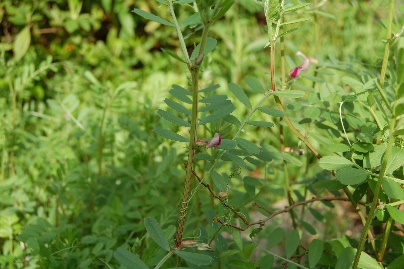 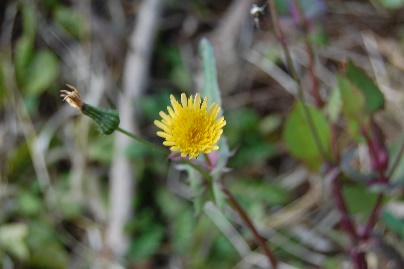 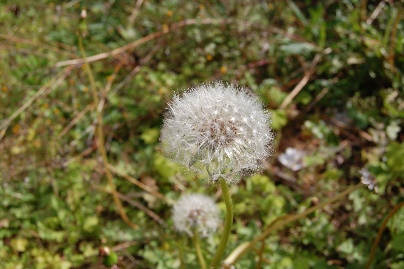 カラスノエンドウ【　　　　　　　　　】ノゲシ【　　　　　　　　　】タンポポ【　　　　　　　　　】・スズメノエンドウ・ニワゼキショウ・ウマゴヤシ・ヘビイチゴ・カタバミ・ブタナ・オドリコソウ【　　　　】【　　　　】【　　　　】【　　　　】【　　　　】【　　　　】【　　　　】・ジシバリ・ニガナ・ムラサキカタバミ・カキドオシ・レンゲソウ・オオイヌノフグリ・キランソウ【　　　　】【　　　　】【　　　　】【　　　　】【　　　　】【　　　　】【　　　　】